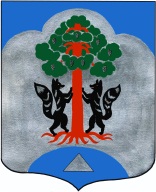                                                АДМИНИСТРАЦИЯ                    МО СОСНОВСКОЕ СЕЛЬСКОЕ ПОСЕЛЕНИЕ                  МО ПРИОЗЕРСКИЙ МУНИЦИПАЛЬНЫЙ РАЙОН                                     ЛЕНИНГРАДСКОЙ ОБЛАСТИ                                                РАСПОРЯЖЕНИЕ14 марта 2019 года  № 48Об утверждении схем водоснабженияи водоотведения МО Сосновское сельскоепоселение МО Приозерский муниципальныйрайон Ленинградской области на периоддо 2030 года (актуализированная редакцияна 2019 год).             В целях урегулирования правовых экономических отношений, возникающих в связи с производством, передачей, потреблением холодного водоснабжения и водоотведения с использованием систем водоснабжения и водоотведения и в целях исполнения требований Федерального закона Российской Федерации от 07 декабря 2011 года № 416-ФЗ «О водоснабжении и водоотведении»:1. Утвердить схему водоснабжения и водоотведения МО Сосновское сельское поселение МО Приозерский муниципальный район Ленинградской области на период до 2030 года (актуализированная редакция  на 2019 год) в составе:1.1.Схема водоснабжения и водоотведения  МО Сосновское сельское поселение МО Приозерский муниципальный район Ленинградской области до 2030 года (актуализированная редакция на 2019 год);1.2.Картографические материалы  к схеме водоснабжения  и водоотведения МО Сосновское сельское поселение МО Приозерский муниципальный район Ленинградской области  до 2030 года (актуализированная редакция на 2019 год).2.Схему водоснабжения и водоотведения МО Сосновское сельское поселение МО Приозерский муниципальный район Ленинградской области  до 2030 года (актуализированная редакция на 2019 год) и картографические материалы к ней  разместить на официальном сайте поселения по адресу: www.admsosnovo.ru в разделе ЖКХ;3.Настоящее распоряжение опубликовать в средствах массовой информации.4. Распоряжение администрации МО Сосновское сельское поселение МО Приозерский муниципальный район Ленинградской области № 10 от 29 января 2014 года «Об утверждении схем водоснабжения и водоотведения МО Сосновское сельское поселение МО Приозерский муниципальный район Ленинградской области на период до 2023 года»считать утратившим силу.5.Контроль за исполнением данного распоряжения оставляю за собой.Глава администрации МОСосновское сельское поселение:                                                                  С.М. Минич